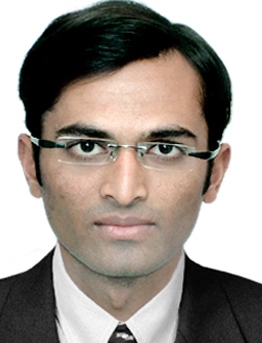 Target Job Pharmacist Career Level: Mid LevelTarget Job Location: UAE Career Objective: My career goal is to explore challenging opportunities that would not only allow me to enhance my analytical and technical abilities but also allow me to contribute to the development of the organization Employment Type: Full Time Employee  Notice Period: IMMEDIATELY EXPERIENCEJune 2015 –Apr-2017Pharmacist at Life Healthcare GroupLocation: Dubai, United Arab Emirates Job Role:   1. Dispensing medicine  2. Insurance Confirming Rx, and ins card details, Taking approval from various portal
 3. Handing controlled medicine Rx Verifying Authenticity of Rx and valid I'd proof Maintaining   controlled medicines register.
4. Promoting supplementNovember 2014To May 2015Pharmacist at  PRIMARY HEALTHCARE CENTERLocation: Rajkot, India1. Dispensing medicine
2. Maintaining Patients record
3. Maintaining Diseases recordSeptember 2012 - October 2014Pharmacist at LALA CHEMISTLocation: Rajkot, IndiaJob Role: Medical, Healthcare1. Dispensing Medicines 2. Selling OTC medicinesJuly 2011 - August 2012Life Executive at RANBAXY LAB LTDLocation: Rajkot, IndiaJob Role: SalesEDUCATIONBachelor's degree, Pharmacy at Saurashtra UniversityLocation: Rajkot, IndiaCompletion Date : April 2010Grade: 56.14 out of 100High school, 12that Vivekanand vinay mandirLocation: Rajkot, IndiaCompletion Date: April 2006Grade: 69.40 out of 10011-12 th scienceSKILLSCOUNSELING : Expert                     MS OFFICE : ExpertMicrosoft AX Dynamics : ExpertPOS : Expert                                    Soft Skills : ExpertLANGUAGESEnglish Level: (Expert)HindiLevel: (Expert)GujaratiLevel: (Expert) UrduLevel: (Speaking)                      PERSONAL INFORMATIONBirth Date: 16 March 1989 (Age: 28)Gender: MaleMarital Status: MarriedNationality: IndiaResidence Country: Dubai, United Arab EmiratesI hereby declare that the above-mentioned information is true to the best of my knowledge.